  PLEASE ATTACH A PASSPORT PHOTO                              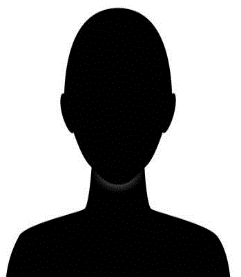 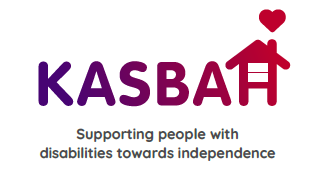 KASBAH – Supporting Disabled People Towards Independence Job Application FormIn ConfidenceOnce complete, please return to: Sophie Aiken, Rear Office, 27a East Kent Avenue, Northfleet, Kent, DA11 9HU.Please answer all questions fully using block capitals and black pen ink.  You may continue where necessary on a separate sheet and you may attach your CV if you wish.Please also include any gaps in your employment history which may be due to being unemployed, home maker, maternity leave etc., to comply with Schedule 3 of the CQC regulations, plus all email addresses of any health and social care provider that you have worked at since leaving school or college. Continue on separate sheet if necessary. Read the below carefully: Rehabilitation of Offenders Act 1974 (Exceptions Order) 1975: The Rehabilitation of Offenders Act gives individuals the right not to disclose details of 'spent/filtered' offences if asked about their criminal record. However, for certain excepted professions, offices and employments, ex-offenders have to disclose information about spent/Filtered, as well as unspent convictions such as in the case of working at KASBAH in any capacity, any spent/Filtered/unspent must be disclosed on the attached Rehabilitation of Offenders declaration form (if the Rehabilitation of Offenders Declaration form is not completed and attached with this job application form, or you have not signed the declaration as below (at the end), your application will not be processed).Application for the post of: _______________________________________Personal details:Surname:………………………………………..…		Forenames:…………….…………….Address:…………………………………………………………………………………………………………………………………………………………………………………………………………………………………Postcode: ………………………………			Mobile:……………………….Email address:...............................................Membership of professional bodies/professional qualifications:Present or most recent position -Title:………………………………………….……………………………………….Start date:…………………………….	Notice period:……………………………….. Salary:……………………Employer name and address:………………………………………………………….…………………………………………………………………………..…………………………..Email address:………………………………………………………………………..How many days have you been absent from work due to sickness in the last two years? ……………..Continue on a separate sheet for longer work history, all work history must be stated from leaving school.  This includes breaks for unemployment, maternity leave or being a home maker.Please note that care checks will be carried out from time to time from previous employment where this has involved volunteering or working with children and or vulnerable people.Skills and Experience:Available dates to commence work: ………………………………………………..Are you able to drive?									Yes / NoIf so, do you have a current clean driving licence? 					Yes / NoIf not, please explain further:................................................................................Are you a car owner? 									Yes / NoWould you consider yourself to be in good health?					Yes / NoAre there any conditions you would like us to be aware of, if so,– please complete the pre employment disability disclosure 				Yes / NoHave you had an enhanced DBS check in the last 12 months?			Yes / NoIF YES – ENCLOSE A COPYDo you require a Visa /Work permit to work in the UK?				Yes / NoIf yes, send a copy of this with the application -  when is the expiry:………………………………..How many hours are you able to work per week?   .............................................Are you able to work evenings and or weekends?  ....................................Are you available at short notice to cover shifts? 	Yes / NoPlease provide the names and addresses of at least three referees  – one of which should be your last employer or course tutor (with business email address)  if you have not been employed before and were a student.  References from family or friends will not be accepted.  Do we have your permission to take up references before confirmation of the job offer:   Yes / NoReferees:Disclosure and Barring Service (DBS) checkYour employment is conditional upon a satisfactory enhanced children & adult DBS Disclosure being carried out before commencing employment.   This certificate will be paid for by KASBAH.KASBAH’s Adults Safeguarding Policy (see attached or www.kasbah.org.uk)I fully understand my responsibilities toward that of Health & Social Care, service user safeguarding and duty of care.Holding your personal dataPlease note that this application and relevant forms that form part of the recruitment pack will be kept on file (even if you are not successful for this position or bank vacancies are not available at this time).  If you prefer we keep your details for future suitable vacancies, please tick the opt in box.  If you have not ticked this box, we shall remove your information from our systems.Tick the below Opt in box if you wish for your details to be kept if your application is not successful on this occasion:    Declaration: I confirm that the information provided on this application form is true and correct and that the information may be used for registration purposes under the General Data Protection Regulations May 2018.I understand that deliberately giving false or incomplete answers, would disqualify me from consideration or, in the event of my appointment, make me liable to dismissal without notice. Signature of applicant (must be an actual signature or scan version NOT typed font): ……………………………………………………………..                      Date:…………….………………………..Name in Print:………………………………….School:Qualifications:Subject:Date(s) obtained:Training/courses attended:Training/courses attended:Date(s):Length of course:Name of body/qualification:Class/grade of membership:Date obtained:Main duties and responsibilities:Summary of previous positions held – Employer:Email address: Position/Title:Start and finish dates:Summary of responsibilities:Reason for leaving:  Salary:Employer:Email address: Position/Title:Start and finish dates:Summary of responsibilities:Reason for leaving:  Salary:Employer:Email address: Position/Title:Start and finish dates:Summary of responsibilities:Reason for leaving:     Salary:Please explain why you think you are suitable for this post by indicating how you satisfy the criteria on the person specification, drawing on your personal and work experiences, education, training and personal interests: Name:Position:Email address (not telephone number):Name:Position:Email address (not telephone number):Name:Position:Email address (not telephone number):Name:Position:Email address (not telephone number):